Drama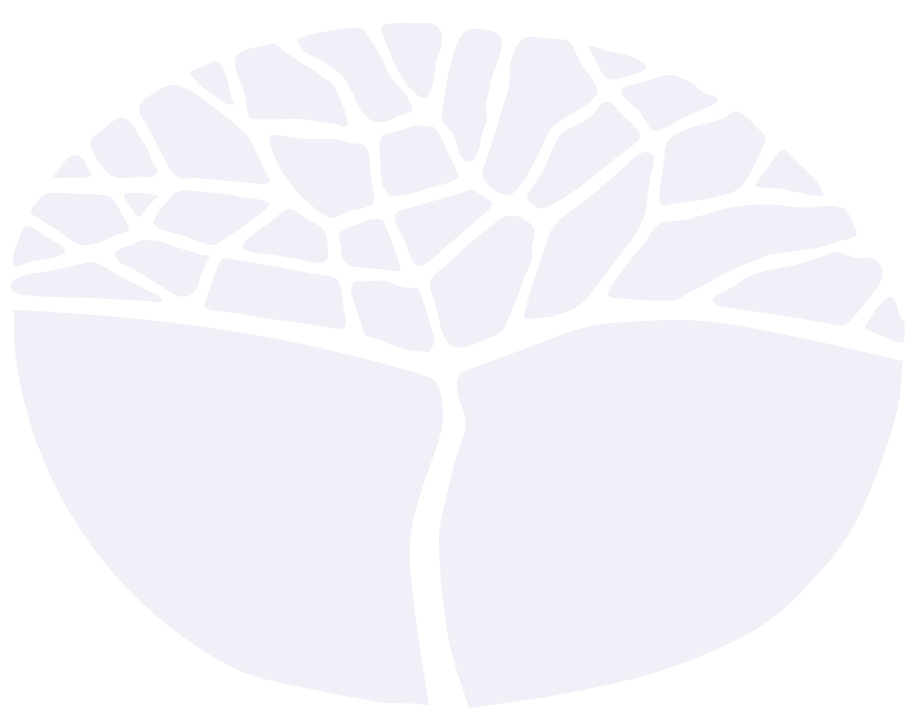 General courseMarking key for the Externally set task  Sample 2016Copyright© School Curriculum and Standards Authority, 2014This document – apart from any third party copyright material contained in it – may be freely copied, or communicated on an intranet, for 
non-commercial purposes in educational institutions, provided that the School Curriculum and Standards Authority is acknowledged as the copyright owner, and that the Authority’s moral rights are not infringed.Copying or communication for any other purpose can be done only within the terms of the Copyright Act 1968 or with prior written permission of the School Curriculum and Standards Authority. Copying or communication of any third party copyright material can be done only within the terms of the Copyright Act 1968 or with permission of the copyright owners.Any content in this document that has been derived from the Australian Curriculum may be used under the terms of the Creative Commons Attribution-NonCommercial 3.0 Australia licenceDisclaimerAny resources such as texts, websites and so on that may be referred to in this document are provided as examples of resources that teachers can use to support their learning programs. Their inclusion does not imply that they are mandatory or that they are the only resources relevant to the course.DramaExternally set task – marking key You are considering your work as an actor and designer in the interpretation of an Australian or world representational, realist text for an audience.(a)	Describe, using examples how you, as an actor, have used processes developed by Stanislavski, or adapted by others, to create realistic characterisation and relationships in performance.	(5 marks)(b)	Describe how you, in your designer role, have applied two (2) principles of design to interpret your drama text for your audience. Note: you are focusing on one designer role: scenographer, lighting, sound or costume designer. 	(6 marks)(c)	Use annotated diagrams/illustrations to show how you have applied two (2) elements of design. 	(8 marks)(d)	Analyse how the scenographer, lighting designer, sound designer and costume designer have worked together to represent real settings and characters in one (1) relevant scene or section. 	(5 marks)DescriptionMarksDescribes with some insight, relevant examples and precise drama terminology how students have used processes developed by Stanislavski or adapted by others to create realistic characterisation and relationships.5Describes with detail, relevant examples and specific drama terminology how students have used processes developed by Stanislavski or adapted by others to create realistic characterisation and relationships.4Describes with relevant examples and drama terminology how students have used processes developed by Stanislavski or adapted by others to create realistic characterisation and relationships.3Outlines with some examples and general drama terminology how students have used representational acting approaches to create character.2Outlines with superficial detail character in performance.1Total5DescriptionMarksDescribes with some insight and precise drama terminology how the student’s designer role applied two principles of design to interpret the drama text in performance. 6Describes with detail and specific drama terminology how the student’s designer role applied two principles of design to interpret the drama text in performance. 5Describes with drama terminology how the student’s designer role applied two principles of design to interpret the drama text in performance. 4Outlines how the student’s designer role applied one or two principles of design to present the drama text in performance. 3Outlines the student’s designer role with limited understanding of the principles of design for their drama text. 2Identifies superficially the student’s designer role and the drama text. 1Total6DescriptionMarksDiagrams/illustrations are detailed with clear annotations demonstrating some insight of how students interpret their drama text for their audience.7–8Diagrams/illustrations are clear with annotations demonstrating relevant detail of how students interpret their drama text for their audience.5–6Diagrams/illustrations feature inconsistencies with limited annotations demonstrating minimal insight about how students interpret their drama text for an audience.3–4Diagrams/illustrations are brief or incomplete.1–2Total8DescriptionMarksAnalyses with some insight how each of the designer roles contributes to the creation of a real setting and characters in one relevant scene or section.5Describes with detail how each of the designer roles adds to the creation of a real setting and characters in one relevant scene or section.4Describes with some detail how the designer roles adds to the creation of a real setting and characters in one relevant scene or section.3Describes how the designer roles contribute to real settings and/or characters in one scene or section.2Outlines with inconsistencies the role of each designer in one scene or section.1Total5